Errrrrrrrrrrer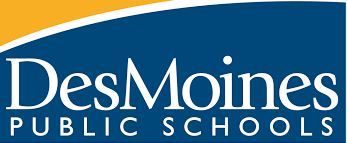 ForewordHow to use this document: This curriculum guide is not… A lock-step instructional guide detailing exactly when and how you teach.Meant to restrict your creativity as a teacher.A ceiling of what your students can learn, nor a set of unattainable goals.Instead, the curriculum guide is meant to be a common vision for student learning and a set of targets and success criteria directed related to grade-level standards by which to measure and report student progress and provide meaningful feedback.

The curriculum guide outlines the learning that is most essential for student success; it is our district’s guaranteed and viable curriculum. The expectation is that every student in our district, regardless of school or classroom, will have access to and learn these targets. As the classroom teacher, you should use the curriculum guide to help you to decide how to scaffold up to the learning targets and extend your students’ learning beyond them. 

Within this document, you will find a foundational structure for planning sequential instruction in the classroom which can be supplemented with materials from any number of the linked resources. Please consider this guide a living and dynamic document, subject to change and a part of a continuous feedback loop. 6-8 Computer Science: Semester at a Glance *Content should focus on engaging student in creating a collaborative environment with a focus on problem solving. Though this is not assessed, it is a critical component throughout the semester. Materials can be found on the Canvas.Anatomy of a Scale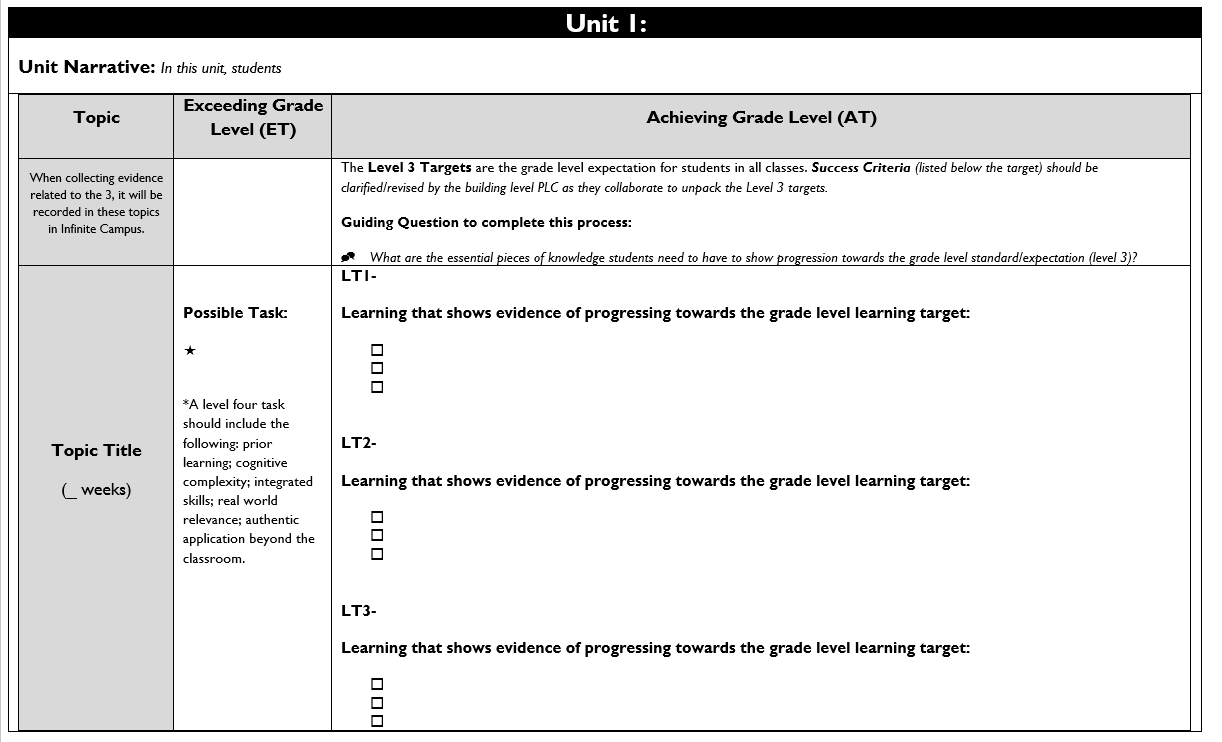 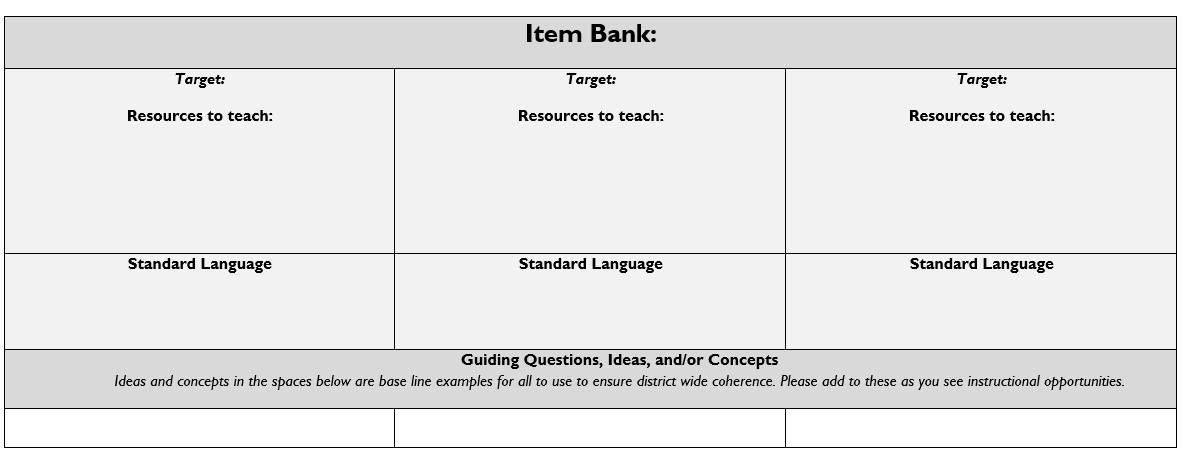 Standards-Referenced Grading BasicsOur purpose in collecting a body of evidence is to: Allow teachers to determine a defensible and credible topic score based on a representation of student learning over time. Clearly communicate where a student’s learning is based on a topic scale to inform instructional decisions and push student growth. Show student learning of targets through multiple and varying points of data Provide opportunities for feedback between student and teacher. Scoring A collaborative scoring process is encouraged to align expectations of the scale to artifacts collected. Routine use of a collaborative planning and scoring protocol results in calibration and a collective understanding of evidence of mastery. Enough evidence should be collected to accurately represent a progression of student learning as measured by the topic scale. Teachers look at all available evidence to determine a topic score. All topic scores should be defensible and credible through a body of evidence. ***Only scores of 4, 3.5, 3, 2.5, 2, 1.5, 1, and 0 can be entered as Topic Scores.Multiple OpportunitiesPhilosophically, there are two forms of multiple opportunities, both of which require backwards design and intentional planning. One form is opportunities planned by the teacher throughout the unit of study and/or throughout the semester. The other form is reassessment of learning which happens after completing assessment of learning at the end of a unit or chunk of learning. Students will be allowed multiple opportunities to demonstrate proficiency. Teachers need reliable pieces of evidence to be confident students have a good grasp of the learning topics before deciding a final topic score. To make standards-referenced grading work, the idea of “multiple opportunities” is emphasized. If after these opportunities students still have not mastered Level 3, they may then be afforded the chance to reassess.Topic 1: Computers & Problem Solving Topic 2: User Centered DataTopic 3: App PrototypeTopic NameProblem Solving Process*Topic 1: Computer & Problem SolvingTopic 2: User-Centered DataTopic 3: App Prototyping Standards AlignedNot graded2-AP-15, 2-C1-01, 2-C2-022-IC-20, 2-IC-22, 2-AP-172-AP-16, 2-AP-18, 2-AP-19Pacing1 week 2 weeks5 weeks5 weeksEvidence shows the student ...Topic ScoreDemonstrates proficiency (AT) in all learning targets and success at Level 44.0Demonstrates proficiency (AT) in all learning targets with partial success at Level 43.5Demonstrates proficiency (AT) in all learning targets 3.0Demonstrates proficiency (AT) in at least half of the learning targets2.5Demonstrates some success criteria (PT) toward all learning targets2.0Demonstrates some success criteria (PT) towards some of the learning targets1.5Does not yet meet minimum criteria for the targets. 1.0Produces no evidence appropriate to the learning targets at any level 0Driving Question: How do computers help people solve problems?Driving Question: How do computers help people solve problems?Computers & Problem SolvingAchieving Grade Level (AT)Computers & Problem SolvingLT1A- Design a project that combines hardware and software components to collect and exchange data. (2-CS-02)Learning that shows evidence of progressing towards grade-level learning target: Model how computer hardware and software work together as a system to accomplish a task. Analyze different apps and describe their processor. Select hardware and software components by considering factors such as functionality and accessibility. LT1B- Recommend improvements to a design, based on an analysis of how users interact with the device. (2-CS-01)Learning that shows evidence of progressing towards grade-level learning target: Describe how internal and external parts of computing devices function to form a system. Make recommendations for existing devices based on functionality and accessibility. LT1C- Incorporate feedback from team members and users to refine a solution that meets user needs (2-AP-15)Learning that shows evidence of progressing towards grade-level learning target: Collaboratively design a computational artifact that could help solve a problem. Explain and label your input, output, storage and process your app uses. Present your app for feedback for peers.Driving Question: How can we ensure that a user’s needs are met by our design?Driving Question: How can we ensure that a user’s needs are met by our design?User Centered DataAchieving Grade Level (AT)User Centered DataLT2A- Compare tradeoffs associated with computing technologies that affect people’s everyday activities and career options. (2-IC-20)Learning that shows evidence of progressing towards grade-level learning target: Decide on users that may interact with apps. Decide needs of your users. Describe how the app meets the needs of users. LT2B- Collaborate with many contributors through strategies such as interviews when creating a computational artifact. (2-IC-22)Learning that shows evidence of progressing towards grade-level learning target: Analyze data from users on their interests and challenges. Define barriers that prevent users from getting their needs met. Define opportunities for users to explore their interests. Collaboratively create an app based off the data. LT2C- Systematically test and refine programs using a range of test cases. (2-AP-17)Learning that shows evidence of progressing towards grade-level learning target: Provide feedback as a user to help refine a program.Driving Questions: What roles beyond programming are necessary to design and develop software? How do designers incorporate feedback into multiple iterations of a product?Driving Questions: What roles beyond programming are necessary to design and develop software? How do designers incorporate feedback into multiple iterations of a product?App PrototypeAchieving Grade Level (AT)App PrototypeLT3A- Incorporate existing code, media, or libraries into original programs and give attribution. (2-AP-16)Learning that shows evidence of progressing towards grade-level learning target: Individually design a portion of an app. Embed each individual work into one digital space. Credit the contributors for each part. LT3B- Distribute tasks and maintain a project timeline when collaboratively developing computer artifacts. (2-AP-18)\Learning that shows evidence of progressing towards grade-level learning target: Collaboratively create an app with the users need being met. Collaboratively decide who is responsible for each task and when it needs to be completed. Individually document the work being done, including inputs, outputs, store, and process. LT3C- Document programs in order to make them easier to follow, test, and debug. (2-AP-19)Learning that shows evidence of progressing towards grade-level learning target: Design a paper prototype of an app. Document each screen, person responsible and the inputs and outputs. 